	Организация пространства	РесурсыТехнология занятияТехнологическая карта занятия кружка «Занимательная математика»Химичевой Светланы ПавловныТехнологическая карта занятия кружка «Занимательная математика»Химичевой Светланы ПавловныТехнологическая карта занятия кружка «Занимательная математика»Химичевой Светланы ПавловныТемаГеометрические фигуры: конструирование из геометрических фигур Класс1 «Б»ЦельСовершенствование знания о геометрических фигурахОсновные понятияГеометрия, геометрические фигуры Планируемый результатПланируемый результатЛичностные:Метапредметные:Личностные УУД: 
1.Воспитывать чувства коллективизма, товарищества, взаимовыручки; 
2.Воспитывать положительное отношение к внеурочному мероприятию .Регулятивные УУД 
1.Рмение высказывать своё предположение; 
2.Оценивать правильность выполнения действий, вносить коррективыПознавательные УУД: 
1.Способствовать развитию внимания, мышления, самостоятельности, активности; 
2.Находить ответы на вопросы, используя свой жизненный опыт и информацию полученную на занятие; Коммуникативные УУД: 1.Планирование учебного сотрудничества учителем и материалом; 
2.Развитие способности сохранять доброжелательное отношение друг к другу.Классная доскаПомещение кабинетаНа классной доске прикреплены геометрические фигурыПарты расставлены стандартно по требованиям СанПиНИнформационныеТСО, ПОР,ЭОРРаздаточный материалТехнические средства обучения:Компьютер, медиопроектор Экранно-звуковые пособия:Презентация Этапы занятияДеятельность учителяСлайдыДеятельность учащихсяI.Организационный момент1 минута-Ребята, давайте посмотрим друг на друга и, улыбаясь, скажем «Здравствуйте».-Встали все у парт красиво, 
Поздоровались учтиво,
Тихо сели, спинки прямо.
Мы легонечко вздохнем
И занятие начнем.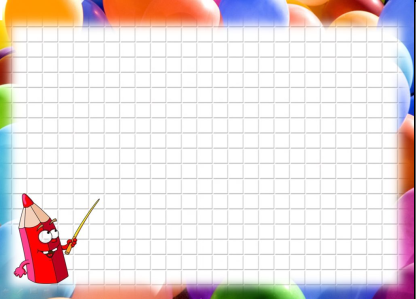 Приветствуют учителя.II. Введение в тему занятия 5  минут-Сегодня у нас необычное занятие к нам в гости спешит сказочный друг, а кто он вы узнаете, отгадав загадку:Шляпа голубая,
Жёлтые штанишки, 
В городе Цветочном -
Главный хвастунишка.Много приключений
С ним происходило,
Но признаться стоит,
Этот мальчик милый.

Кто же это? Отгадай-ка!
Малыша зовут...(2 слайд)-Совершенно верно, это Незнайка!Стук в дверь. Заходит незнайка-Здравствуйте, ребята, сегодня  мне прислали необычное  письмо , но я совсем не знаю что это такое. Давайте вы мне поможете разобраться в  этом.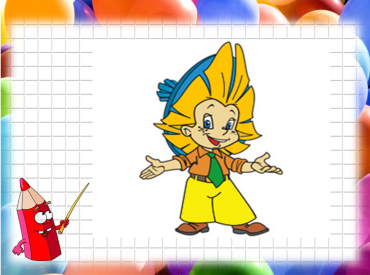 НезнайкаIII. Постановка учебной задачи.5 мин-Ребята, а давайте правда поможем Незнайке понять, что же это такое. Незнайка достает из конверта фигуры и вешает на доску .- Какие вы молодцы, оказывается, вы много знаете фигур. -Давайте попробуем найти подобные фигуры у нас в классе.-А как вы думаете о чем сегодня пойдет речь на нашем занятии?-Так у тебя такие мысли, кто еще как думает?Круг, квадрат, треугольник, прямоугольник, овал, ромб и т.д.Люстра, знаки дорожного движения –круг; парта, пенал, стол учителя, доска, окно, плакат, дверь-прямоугольник; линейка  треугольник- треугольник.О  геометрических фигурахIV. Работа по теме занятия18 минут-Ребята, посмотрите на слайд, что на нем изображено, я вот, например, вижу елку, а что видите вы? Незнайка, а ты знаешь, из каких геометрических фигур состоит картина? -Конечно, знаю! (крыша круг, окно треугольник)-Ребята, вы согласны с Незнайкой? А почему? -Ребята, а что изображено здесь? Правильно! Сейчас вы будете работать в парах, я и Незнайка раздадим на парту конверты с геометрическими фигурами, вы должны будите сконструировать с помощью геометрических фигур точно такой же корабль как на презентации, но будьте внимательны, в конвертах есть  лишние фигуры.Говорит Незнайка-Ребята, когда я смотрел учебник по геометрии, я увидел очень интересное задание, но решить его не смог. Помогите мне справится с этим заданием. Вам нужно решить геометрическую цыпочку. Молодцы ребята, вы отлично справились с этим заданием.-Ребята, сейчас мы с Незнайкой  проведем с вами геометрический турнир. Для этого я  разделю вас на 3 команды по рядам. За каждый правильный ответ мы будем давать вам жетончики. Ребята, прежде чем начать работу, давайте вспомним, как нужно работать в группах? А та команда которая будет работать тихо и не нарушать дисциплину получит дополнительные жетоны.-Первым заданием вы должны придумать название своей команды и выбрать капитана, связанное с нашей темой занятия. Посовещайтесь, вам дается 1 минута. Говорит Незнайка- Ребята, сейчас мы раздадим вам конверты с различными геометрическими фигурами. Из этих фигур вы должны составить необычный предмет, дать ему название и представить своим соперникам. Но не забывайте о том, что работать нужно тихо и не мешать другим командам.-У вас очень красиво получилось .-Ребята, сейчас мы с Незнайкой проведем игру , которая называется «Геометрические фигуры» В моем мешочке лежат различные геометрические фигуры, на каждую команду по 2 фигуры, вам необходимо будет подойти к столу, я завяжу вам глаза, а вы должны будете достать одну фигуру  из мешочка и определить, на ощупь, что это за фигура. Кто будет участником этой игры, выберет Незнайка. Если команда будет подсказывать или шуметь, мы будем снимать баллы.Говорит Незнайка-Ребята, а давайте сейчас отгадаем загадки. Каждой команде я буду загадывать по загадке, если команда затрудняется, ход переходит к другой. Я фигура – хоть куда,
Очень ровная всегда,
Все углы во мне равны
И четыре стороны.
Кубик – мой любимый брат,
Потому что я…. (квадрат). На фигуру посмотри
И в альбоме начерти 
Три угла. Три стороны
Меж собой соедини.
Получился не угольник,
А красивый… (треугольник).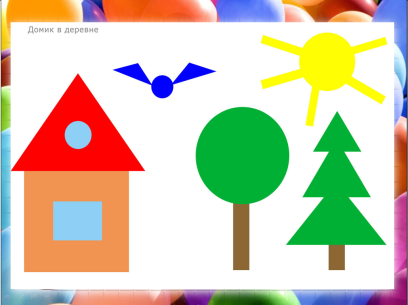 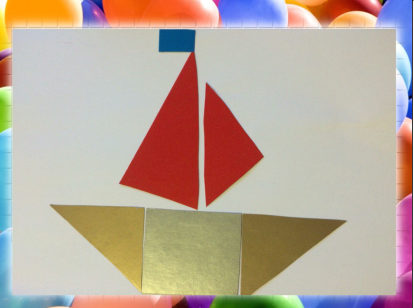 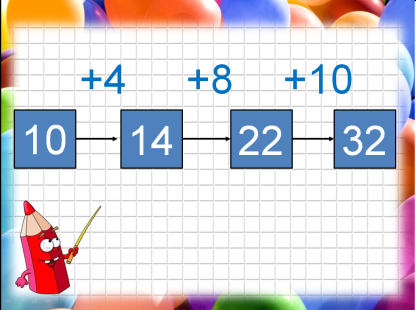 Дом, солнце, елка, дерево, птицаТреугольник, круг, квадрат, прямоугольник, ромб, овалДети смеются над НезнайкойНет. Потому что крыша сделана из треугольника, а окно из круга и прямоугольникаКорабль Дети конструируют корабльДети решают геометрическую цепочку Дети внимательно слушают учителя Учащиеся думают название командСоставляют необычный предмет из фигур, дают название и представляют своих соперниковВыходят к доске по одному и определяют, что за геометрическая фигура КвадратТреугольник ПрямоугольникV. Итог5 минутРебята, сейчас мы подведем итог нашего турнира. Подсчитаем баллы за все конкурсы, объявим победителей и наградим их грамотами.-Сейчас  мы с Незнайкой наградит команды.Говорит Незнайка:-награждается команда «….» за  «…..»Ребята, закончите предложения:На занятии мы вспомнили….Я узнал…Мне было интересно…Мне понравилось, как вы работали на занятии! Всем спасибо!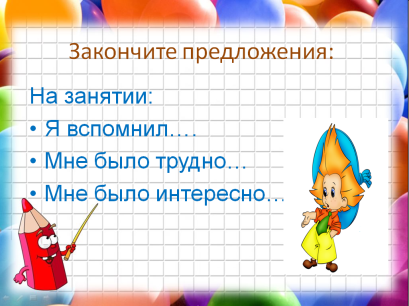 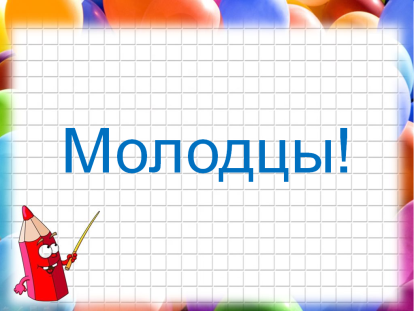 Дополняют предложения.